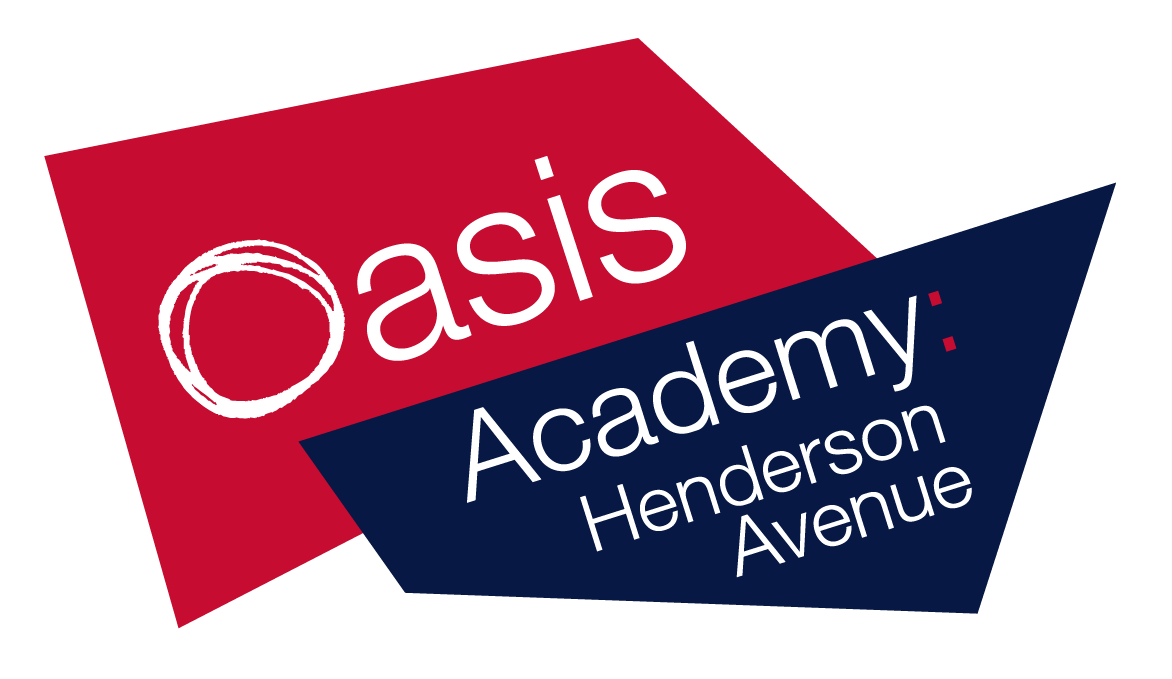 Name:_________Year 5 Week 7WB 11.5.2020Dear children, parents and carers, 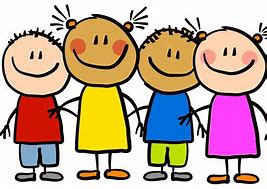 Although school is closed, we still want you to have access to high-quality resources. To help you and to provide online access to these resources, please take a look at the links below. They are all FREE!Also please follow these your teacher on twitter for regular updates!@MarshallOAHA@GladmanMiss@MissWilliamsY5Keep working hard and stay safe!BronzeReading task 1 - Background knowledge and vocabularyBook name – Worst class in the world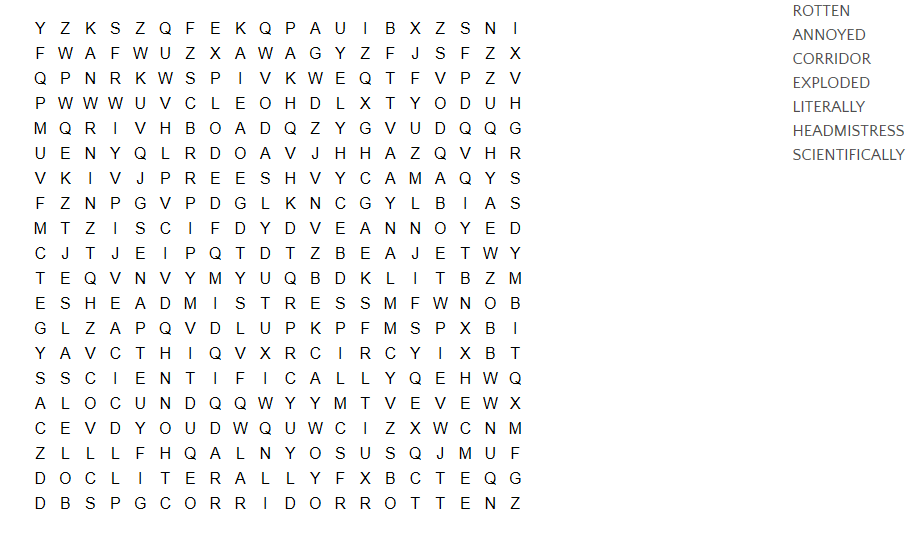 Reading – task 2Read aloud, think aloud.Book name – Worst class in the world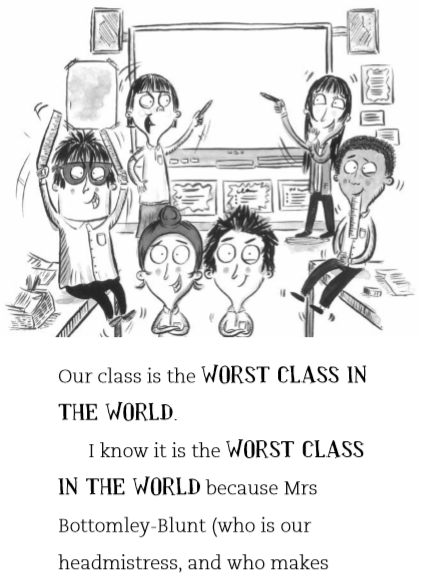 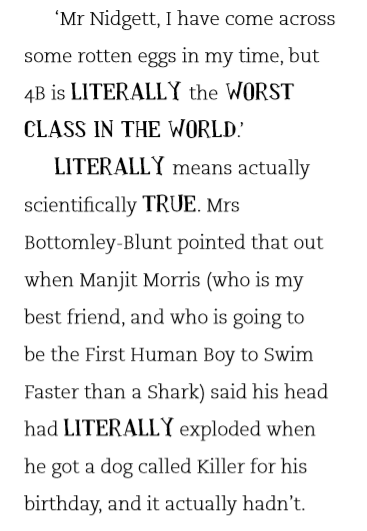 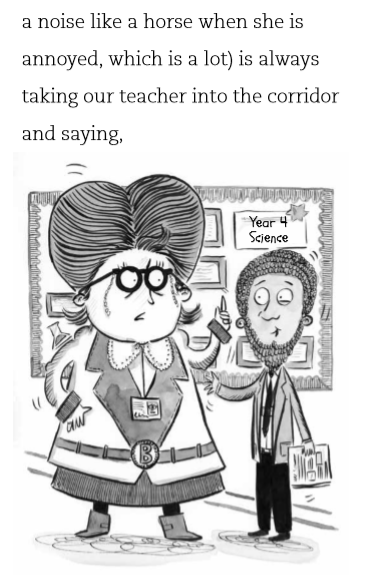 Reading – Task 3RetrievalBook name – Worst class in the world.Who is the headmistress?What noise does Mrs Bottomley-Blunt make?Which class is the worst in the world?Who is going to be the first human boy to swim faster than a shark?Who got a dog called killer for his birthday?Reading -  Task 4InferenceBook – Worst class in the worldWhy do you think this class are the worst class in the world?Who says that 4B are the worst class in the world?How could class 4B be better?How do you think the teacher feels about their class?BronzeLiteracy – Task 1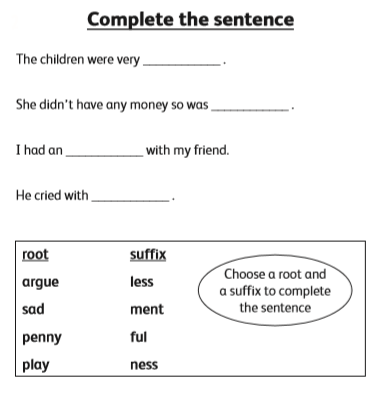 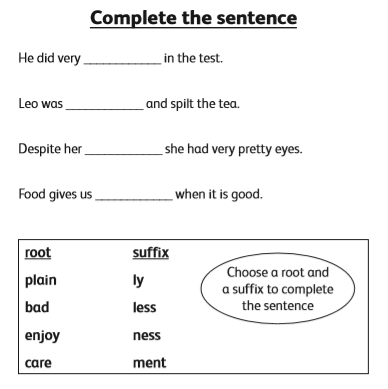 Literacy – Task 2 Writing taskIf you could have one superpower what would it be and why? Explain why you have chosen it, what you would do with it and how it would change your life. 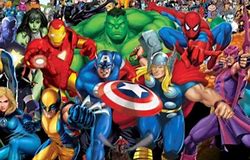 ___________________________________________________________________________________________________________________________________________________________________________________________________________________________________________________________________________________________________________________________________________________________________________________________________________________________________________________________________________________________________________________________________________________________________________________________________________________________________________________________________________________________________________________________________________________________________________________________________________________________________________________________________________________________________________________________________________________________________________________________________________________________________________________________________________________________________________________________________________________________________________________________________________________________________________________________________________________________________________________________________________________________________________________________________________________________________________________________________________________________________________________________________________________________________________________________________________________________________________________________________________________________________________________________________________________________________________________________________________________________Literacy – task 3WritingThink about something that really annoys or bothers you. Write about what it is and why it bothers you. What can you do to make it less irritating?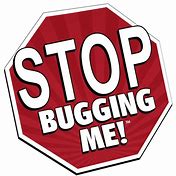 __________________________________________________________________________________________________________________________________________________________________________________________________________________________________________________________________________________________________________________________________________________________________________________________________________________________________________________________________________________________________________________________________________________________________________________________________________________________________________________________________________________________________________________________________________________________________________________________________________________________________________________________________________________________________________________________________________________________________________________________________________________________________________________________________________________________________________________________________________________________________________________________________________________________________________________________________________________________________________________________________________________________________________________________________________________________________________________________________________________________________________________________________________________________________________________________________________________________________________________________________________________________________________________________________________________________Literacy – Task 4SPAG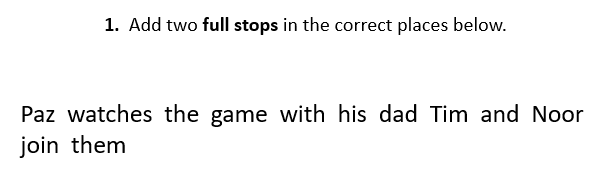 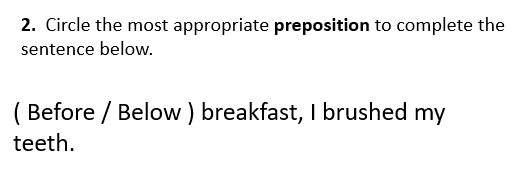 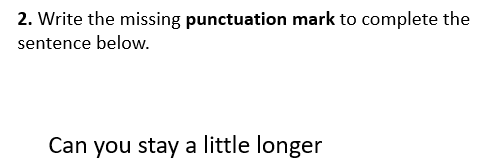 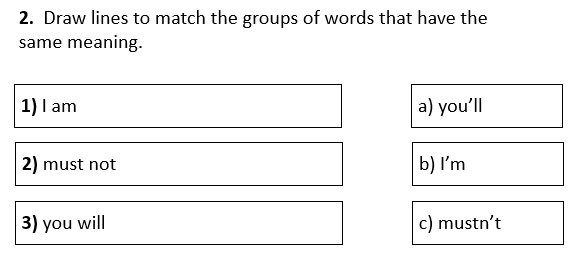 Science – practical activityHow to make a lava lamp!Things you will need:A cup/clear plastic bottle¼ cup of oil (any type)Food colouring (optional)Water1 tsp SaltInstructions:Fill the glass/bottle about ¾ full of water.Add about 5 drops of food colouring.Slowly pout the vegetable oil in.Sprinkle the salt on top of the oil.Now watch the blobs of lava move up and down your glass. If you liked that, add another teaspoon of salt to keep the effect going.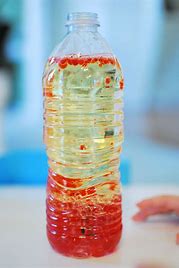 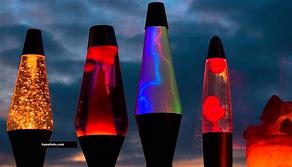 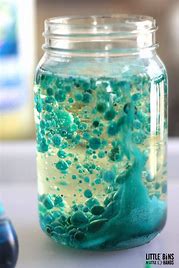 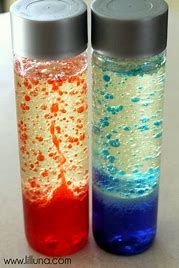 Design TechnologyCreate your own rollercoasterFor this task, you can design and draw it, make it or describe what it would look like. Think about these things: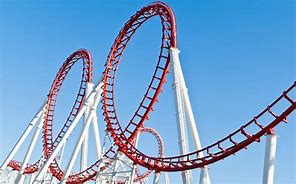 What is its purpose? E.g. to scareWho is it aimed at?Where will it be placed?How many loops will it have?How fast will it go?What is it called?How high is it?How many people can go on it at one time?Does it have a theme? E.g. dinosaurs  Does the rollercoaster go through water?Complete your design and any instructions below.Mindfulness and thinking time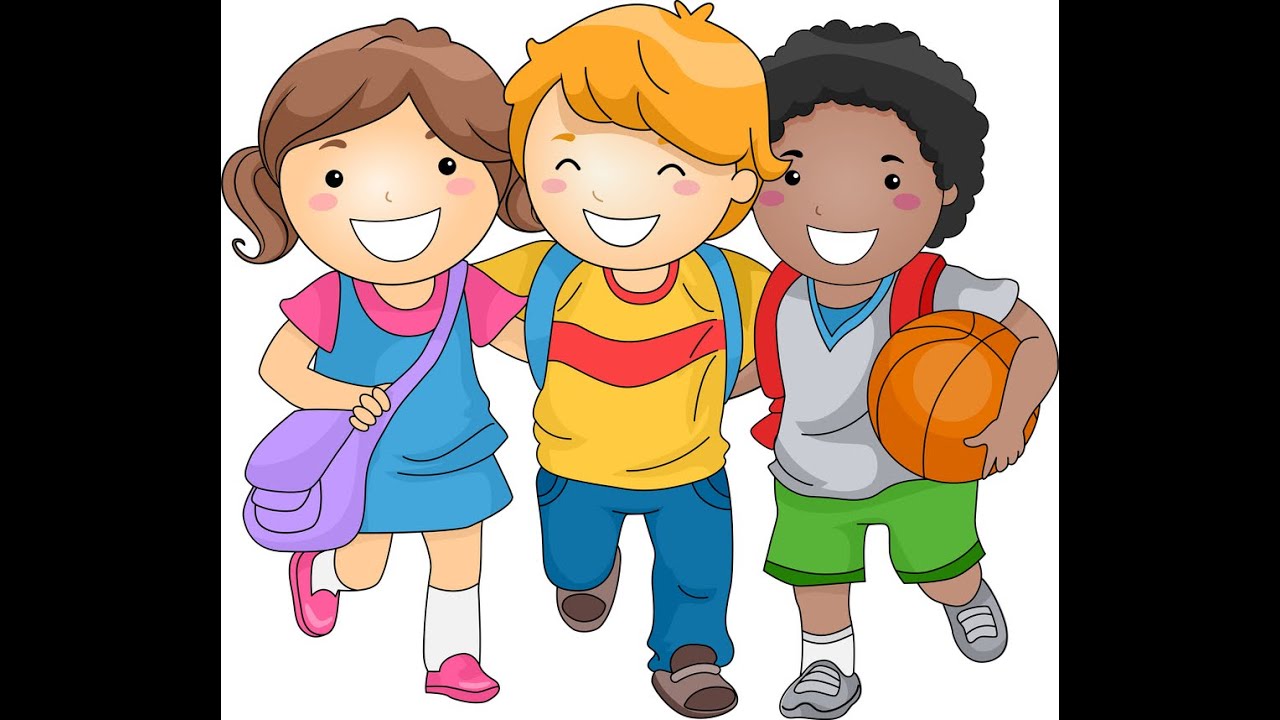 





















Write the ingredients of a good friendship. This could be as a list, in sentences or as a whole paragraph. Explain what a good friendship looks like and how it makes you feel.
--------------------------------------------------------------------------------------------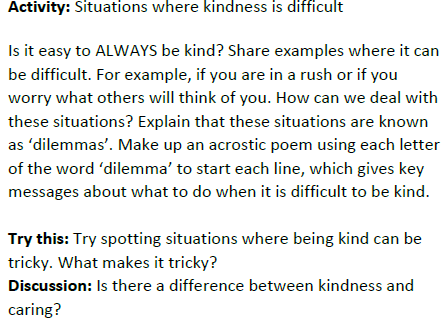 Mindfulness colouring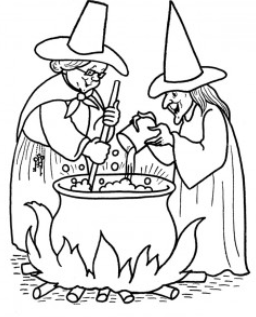 Mindfulness colouring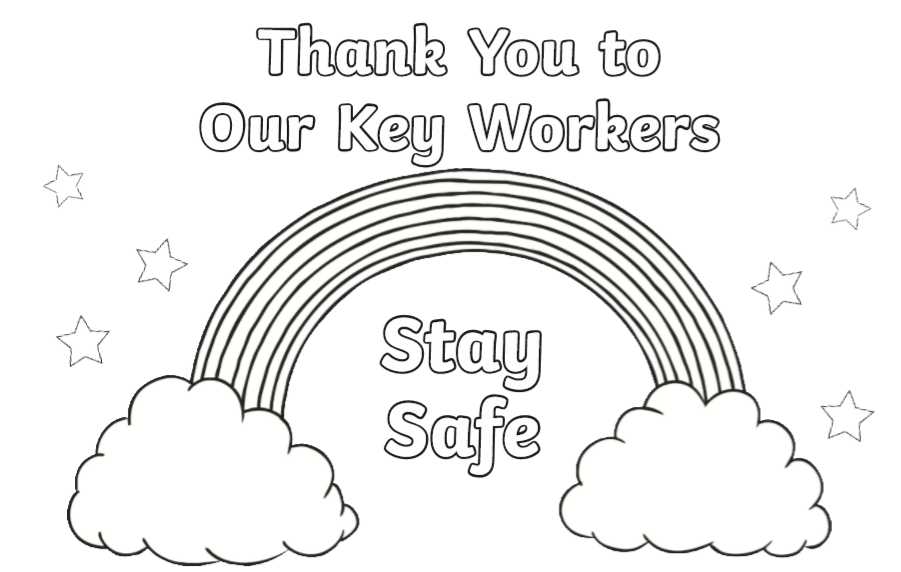 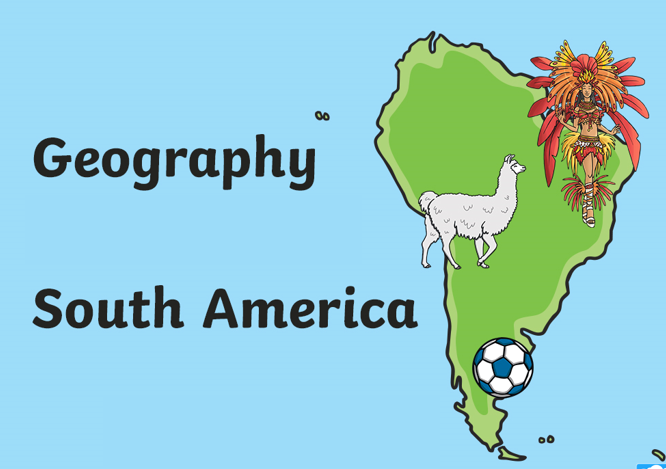 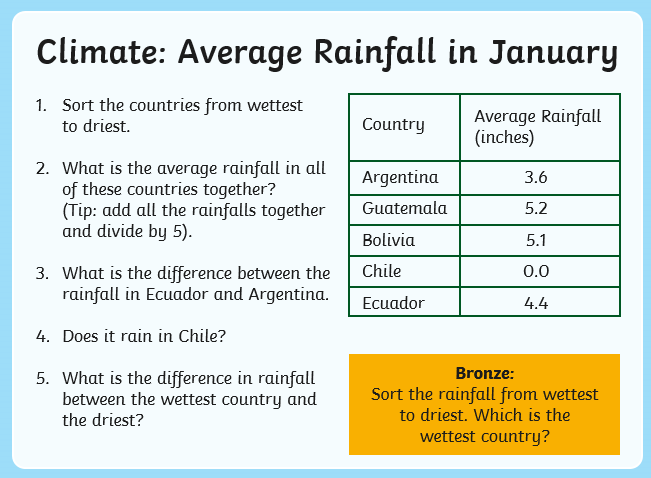 ukhosted14.renlearn.co.uk/6698989  - This is the website which children in years 3 to 6 use to quiz on books they have read. Children will now be able to access this from home, Monday to Friday.https://ttrockstars.com/ - This is a website where children are able to practise their times tables.Lovereading4kids.co.uk  - An extensive library of books, including classics and brand new released, with reviews, plots and downloadable extracts. Sign up for free.https://pages.sumdog.com/ This is a website where children can complete maths and spelling practise.https://www.bbc.co.uk/bitesize/levels/zbr9wmn A website where children and parents can access all curriculum areas.Twinkl.co.uk/offer  A website where children and parents can access all curriculum areas. To access enter the code UKTWINKLHELPShttps://www.duolingo.com A website where children can learn a new language. At OAHA we teach French.https://classroomsecrets.co.uk/ A website where children can access all curriculum areas.https://shop.scholastic.co.uk/homelearning A pack of work for home learning.https://whiterosemaths.com/ A website full of maths resources.https://2simple.com/free-access/ A website full of cross-curricular activities and resources.Pobble365.com A website with writing ideas and photo stimuli.https://www.spellingshed.com/en-gb  Sign up for free!https://www.mathshed.com/en-gb Sign up for free!